13.09.2023                                                                                                   №  2196	г. БлаговещенскОб утверждении порядка  предоставления сертификатов, удостоверяющих право на получение частично финансово обеспеченного места  в негосударственных организациях, осуществляющих образовательную деятельность, и у индивидуальных предпринимателей, осуществляющих образовательную деятельность по образовательным программам дошкольного образования, в Благовещенском муниципальном округе, и порядка предоставления гранта в форме субсидии негосударственным организациям, осуществляющим образовательную деятельность, и индивидуальным предпринимателям, осуществляющим образовательную деятельность по образовательным программам дошкольного образования, в Благовещенском муниципальном округе в целях предоставления дополнительной меры социальной поддержки родителям (законным представителям) детей в возрасте от 1,5 до 3 лет, не обеспеченных местом в муниципальных образовательных учреждениях, реализующих образовательные программы дошкольного образованияВ целях реализации решения Совета народных депутатов Благовещенского муниципального округа от 30 июня 2023 № 249                       «Об установлении дополнительных мер социальной поддержки родителям детей в возрасте от 1,5 до 3 лет, не обеспеченных местом в муниципальных образовательных учреждениях, реализующих образовательные программы дошкольного образования» п о с т а н о в л я е т:1. Утвердить:1.1. Порядок предоставления сертификатов, удостоверяющих право              на получение частично финансово обеспеченного места в негосударственных организациях, осуществляющих образовательную деятельность,                               и у индивидуальных предпринимателей, осуществляющих образовательную деятельность по образовательным программам дошкольного образования,         в Благовещенском муниципальном округе, согласно приложению № 1                  к настоящему постановлению.1.2. Порядок предоставления гранта в форме субсидии негосударственным организациям, осуществляющим образовательную деятельность, и индивидуальным предпринимателям, осуществляющим образовательную деятельность по образовательным программам дошкольного образования, в Благовещенском муниципальном округе в целях предоставления дополнительной меры социальной поддержки родителям (законным представителям) детей в возрасте от 1,5 до 3 лет, не обеспеченных местом в муниципальных образовательных учреждениях, реализующих образовательные программы дошкольного образования, согласно приложению № 2 к настоящему постановлению.2. Настоящее постановление вступает в силу со дня его опубликования на официальном сайте администрации Благовещенского муниципального округа.3. Директору МБУ «Информационный центр Благовещенского муниципального округа» (А.В. Вихровой) разместить настоящее постановление на официальном сайте администрации Благовещенского муниципального округа в информационно-коммуникационной сети Интернет http://blagraion.amurobl.ru и в газете «Амурская земля и люди».4. Контроль     исполнения     настоящего     постановления     возложить    на заместителя главы администрации Благовещенского муниципального округа О.П. Мандзюк. Глава Благовещенского муниципального округа                                        Д.В. СалтыковВИЗЫ СОГЛАСОВАНИЯРассылка: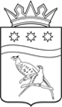 АДМИНИСТРАЦИЯБЛАГОВЕЩЕНСКОГО МУНИЦИПАЛЬНОГО ОКРУГААМУРСКОЙ ОБЛАСТИП О С Т А Н О В Л Е Н И ЕЗаместитель главы администрации Благовещенского муниципального округа___________(подпись)О.П. Мандзюк«___» _________ 2023Начальник управления образования администрации Благовещенского муниципального округа___________(подпись)О.М. Аксенова«___» _________ 2023Правовой отдел администрации  Благовещенского муниципального округа___________(подпись)___________________(расшифровка подписи)«___» _________ 2023Финансовое управление администрации Благовещенского муниципального округа ___________(подпись)___________________(расшифровка подписи)«___» _________ 2023Главный специалист отдела общего и дошкольного образования управления образования___________(подпись)___________________С.В. Аббакумова«___» _________ 2023в дело – 1 экз.управление образования Благовещенского муниципального округа-  2экз. ИТОГО:- 3 экз. 